Městské víceleté gymnázium Klobouky u Brna, příspěvková organizace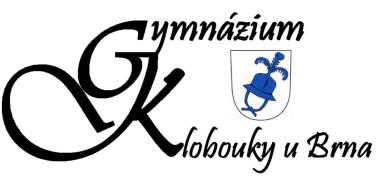 ŠKOLNÍ ŘÁDPRAVIDLA PRO HODNOCENÍ VÝSLEDKŮ VZDĚLÁVÁNÍ ŽÁKŮŠkolní řádČl. 1. Účel školního řáduÚčelem školního řádu je vytvořit příznivé podmínky pro využití vyučovací doby a řádné studium žáků. Rozvádí zákon č. 561/2004 Sb., ve znění pozdějších předpisů, o předškolním, základním, středním, vyšším odborném a jiném vzdělávání, vyhláškou č. 48/2005 Sb., o základním vzdělávání některých náležitostech plnění povinné školní docházky ve znění pozdějších předpisů a dále vyhláškou č. 13/2005 Sb, o středním vzdělávání a vzdělávání v konzervatoři – ve znění pozdějších předpisů. Dále zohledňuje Úmluvu o právech dítěte.Úmluva o právech dítěte:Čl. 2 ochrana před jakoukoliv formou diskriminace,Čl. 5 respektování práv a odpovědnosti rodičů vést dítě způsobem odpovídajícím rozvoji jeho schopností,Čl. 14 právo na svobodné myšlení, svědomí a náboženství,Čl. 16 ochrana před vměšováním do soukromí dítěte, jeho korespondence, ochrana před nezákonnými útoky na jeho pověst,Čl. 18 odpovědnost rodičů za výchovu dítěte,Čl. 23 právo handicapovaných dětí na vhodnou speciální péči, vzdělávání a výchovu.Školní řád pomáhá stanovit vhodné podmínky pro výchovu a vzdělávání v souladu s vědeckým poznáním v duchu zásad mravnosti, humanity a demokracie. Čl. 2. Docházka žáků do školy2.1. Povinností žáka je docházet do školy pravidelně a včas podle stanoveného rozvrhu hodin a zúčastňovat se vyučování všech povinných, volitelných a nepovinných předmětů, které si zvolil. 2.2. Nemůže-li se nezletilý žák zúčastnit výuky více jak 3 dny z příčin předem známých, požádá zástupce žáka ředitele školy o uvolnění z vyučování.2.3. Nemůže-li se nezletilý žák zúčastnit vyučování z důvodů, které nemohl předem předvídat, je zástupce žáka povinen nejpozději do 3 dnů oznámit třídnímu učiteli důvod nepřítomnosti.2.4. Musí-li žák odejít z vyučování z příčin, které nemohl předem předvídat, žádá o uvolnění na jednu vyučovací hodinu příslušného vyučujícího, na delší dobu třídního učitele.2.5. Nezúčastní-li se nezletilý žák vyučování z důvodů, které nemohl předvídat, zákonný zástupce oznámí písemně, osobně, telefonicky nebo e-mailem důvod absence. V případě absence delší 14 dnů je vždy nutné písemné omluvení.2.6. Třídní učitel omluví nepřítomnost nezletilého žáka při vyučování na základě omluvenky podepsané zástupcem žáka nebo lékařem v termínu daném školským zákonem (nejpozději do 3 dnů od začátku nepřítomnosti). 2.7. Zletilý žák omlouvá svou neúčast ve vyučování sám podle předcházejících pravidel pro nezletilé žáky. Mezi závažné osobní důvody patří např. vyvolaná jednání na úřadech, účast na svatbě, případné úmrtí v rodině. V odůvodněných případech (např. častá absence, nemoc apod.) si třídní učitel vyžádá omluvenku potvrzenou ošetřujícím lékařem. Dále je žák povinen informovat školu o změně zdravotní způsobilosti, zdravotních a jiných skutečnostech, které by mohly mít vliv na vzdělávání.2.8. Zákonní zástupci nezletilých žáků jsou povinni na vyzvání ředitele se osobně zúčastnit projednání závažných otázek týkajících se vzdělávání dítěte.2.9. V případě úlev v tělesné výchově je žák přítomen ve vyučovací hodině. Neúčastní se pouze aktivně některých činností. Toto neplatí pro celkové uvolnění z předmětu Tělesná výchova.Čl. 3. Chování žáka ve škole a na akcích pořádaných školou (dále také příloha č. 1)3. 1. Žák je povinen:být ukázněný a plnit pokyny zaměstnanců školy, dodržovat školní řád, předpisy a pokyny školy k ochraně zdraví a bezpečnosti, s nimiž byl seznámen,dodržovat normy společenského chování, za zvlášť závažné porušení tohoto řádu jsou považovány hrubé slovní a úmyslné fyzické útoky žáků vůči pracovníkům školy,šetřit majetek školy včetně učebních pomůcek, učebních potřeb a učebnic, při úmyslném poškození je povinen škodu nahradit,na školních akcích se řídit organizačními a bezpečnostními pokyny pracovníka pověřeného dozorem, bez jeho souhlasu se nevzdalovat od skupiny nebo z určeného místa,využít přestávky ke včasné přípravě na další vyučovací hodinu, udržovat své místo v pořádku,oznámit pedagogickému pracovníkovi, který má v daném místě dozor, případně řediteli školy nebo kterémukoliv pracovníku školy, že utrpěl úraz. Není-li schopen tak učinit, hlásí úraz svědek. Pracovník poskytne první pomoc nebo zprostředkuje její poskytnutí. Úraz musí být bezodkladně hlášen řediteli školy a třídnímu učiteli.dodržovat školní řád a vnitřní řád odborných učeben, plnit pokyny a předpisy školy k ochraně zdraví a bezpečnosti,v tělocvičně bez pokynů vyučujícího nemanipulovat s nářadím a necvičit na něm,mít během vyučování vypnut mobilní telefon, pokud k tomu nedostane výslovné povolení od vyučujícího daného předmětu.  Žákům je zakázáno pořizování jakýchkoli zvukových a obrazových záznamů spolužáků a zaměstnanců školy.sdělit třídnímu učiteli všechny údaje potřebné pro vedení matriky.3.2. Žákům je zakázáno:vyrušovat při vyučování, zabývat se činnostmi, které nejsou předmětem vyučování, napovídat při zkoušení, opisovat při písemných zkouškách a používat nepovolené pomůcky,prezentovat ve svých pracích cizí myšlenky bez uvedení zdroje informací – plagiátorství, zdržovat se po ukončení vyučování v budově školy bez vědomí pracovníků školy, ponechávat ve škole předměty osobního vlastnictví nebo do osobní péče svěřené, nosit do školy bez závažného důvodu větší částky peněz nebo cenné věci, za poškození telefonů nebo žákovi výpočetní techniky nenese škola odpovědnost.nosit do školy předměty zdraví nebezpečné,držet, nosit, distribuovat a zneužívat návykové látky (včetně energetických nápojů, nealkoholických piv apod.) v areálu školy a pod vlivem těchto látek se účastnit vyučování, případně pobývat v prostorách školy,poškozovat zařízení školní budovy, manipulovat s elektrickým vedením a spotřebiči i se zařízeními, která nejsou určena k obsluze studenty, sedat na radiátory a parapetní desky, vyklánět se z oken, vyhazovat z nich předměty, opírat se o zábradlí na chodbách a vyklánět se přes ně,vyvěšovat v budově školy jakékoli materiály propagující nenávist vůči libovolným společenským či národnostním skupinám nebo snižující jakýmkoli způsobem lidskou důstojnost či jinak odporující výchovným záměrům školy a rodiny,zakládat ve škole politické strany a hnutí a tyto ve škole propagovat,užívat reklamu propagující prodej výrobků ohrožujících zdraví, psychický a morální vývoj studentů nebo ohrožujících či poškozujících životní prostředí ve škole a na akcích pořádaných školou kouřit, požívat alkoholické nápoje či jiné škodlivé látky,požívání omamných a psychotropních látek (v opačném případě má žák nárok na pomoc odborných poradenských služeb a orgánů sociálně právní ochrany dětí, pokud se škola o takovém jednání dozví, hlásí tuto skutečnost zákonnému zástupci dítěte, škola hlásí distribuci návykových látek Policii ČR, škola je povinna oznámit orgánu sociálně právní ochrany dětí obecního úřadu s rozšířenou působností skutečnosti, které nasvědčují tomu, že dítě požívá návykové látky, testování na přítomnost návykové látky u žáků bude prováděno pouze na základě důvodného podezření, vylučuje se plošné nebo namátkové testování, pokud žák test odmítne, škola na něj pohlíží, jako by takovou látku užil).v případě zvláště hrubých, opakovaných slovních, případně fyzických útoků vůči zaměstnancům školy nebo vůči ostatním žákům ředitel školy vyloučí žáka, který splnil povinnou školní docházku, ze školy. Čl. 4. Chování žáka mimo školu	4.1. Na veřejnosti v rámci školních aktivit žák dodržuje normy společenského chování, řídí se zásadami bezpečnosti a hygieny a pravidly školního řádu.4.2. V případě zahájení distanční výuky, je tato pro všechny žáky povinná. Základní kritéria pro hodnocení této formy vyučování jsou uvedena v klasifikačním řádu.Čl. 5. Odpovědnost školy a rodiny5.1. Ztráty a nálezy hlásí žáci v kanceláři školy. Škody, které utrpí žák v souvislosti s výukou, hlásí příslušnému pedagogickému pracovníkovi a třídnímu učiteli. Nárok na odškodnění projednává s ředitelstvím školy jeho zákonný zástupce, v případě zletilých žáků žáci sami.5.2. Každé svévolné poškození nebo zničení majetku školy, žáků, učitelů či jiných osob hradí zákonný zástupce nezletilého žáka, který poškození způsobil, či zletilý žák.5.3. Zákonní zástupci jsou povinni zajistit, aby dítě řádně docházelo do školy, informovat školu o všech skutečnostech, které mají vliv na vzdělávání či bezpečnost dítěte.5.4. Zákonní zástupci jsou povinni zúčastnit se na vyzvání ředitele projednání závažných otázek týkajících se vzdělávání žáka.5.5. Zákonní zástupci jsou povinni dokládat důvody nepřítomnosti žáka/studenta ve škole.5.6. Zákonní zástupci mají právo na poradenské služby. Škola zajišťuje tyto služby prostřednictvím výchovného poradce, školního metodika prevence, případně dalšími pedagogickými pracovníky. 5.7. Zákonní zástupci žáků mají právo na informace o chování a prospěchu.Čl. 6. Práva žáků, členů třídní samosprávy6.1. Žáci mají právo na vzdělávání a školské služby. 6.2. Žáci mají právo na informace o průběhu svého vzdělávání.6.3. Pokud žák považuje jednání některého učitele za nepřípustné, má právo se obrátit buď přímo nebo prostřednictvím třídního učitele na ředitele školy. Ředitel je povinen zabývat se těmito podněty a zajistit odstranění zjištěných nedostatků. Pokud ředitel případ nevyřeší, postupuje se stížnost zřizovateli. 6.4. Žák má právo obracet se se svými podněty, návrhy a stížnostmi k jednotlivým vyučujícím, k třídnímu učiteli i k řediteli školy. Těmto vyjádřením musí být věnována pozornost.6.5. Žáci mají právo na ochranu jak před působením škodlivých hygienických vlivů, tak i před fyzickými i psychickými projevy rasové, národnostní i jiné nesnášenlivosti.6.6. Žáci mají právo na přiměřený odpočinek mezi vyučovacími hodinami. Mohou také využívat v této době zařízení na občerstvení v budově školy6.7. Nikdo nesmí být podroben ponižujícímu zacházení, každý má právo na zachování lidské důstojnosti, osobní cti, dobré pověsti a jména. Škola přijímá žáka jako jedinečnou lidskou osobu.6.8. Žák má právo na objektivní hodnocení, informaci o průběhu a výsledcích vzdělávání a pomoc v případě, že neporozuměl učivu. Má právo se vyjadřovat ke všem rozhodnutím týkajícím se podstatných záležitostí jeho vzdělávání. Hodnocení se zapisuje průběžně do elektronické žákovské knížky, případně studijního průkazu (v případě, že žák doma nemá přístup k internetu).6.9. Žáci mají právo zakládat třídní a školní samosprávu, která je oprávněna jednat s pedagogickými pracovníky a vedením školy za účelem obhajoby zájmů žáků. Ředitel školy je povinen se těmito podněty zabývat. Studenti mají právo být voleni a volit do školské rady, jsou-li zletilí.6.10. Žáci mají právo na informace a poradenskou pomoc školy v záležitostech týkajících se vzdělávání. Žák má právo užívat zařízení školy, pomůcky, učebnice v souvislosti s výukou, přitom je povinen řídit se pokyny učitelů. Dále je povinen udržovat v pořádku a nepoškozovat věci, které tvoří zařízení třídy, školy a také ty, které mu byly svěřeny v souvislosti s výukou. Za škodu na majetku školy, kterou způsobí žák svévolně nebo nedbalostí, bude vyžadována náhrada.  	6.11. Žáci nižšího stupně mají právo na přiměřené bezplatné opotřebení zapůjčených učebnic.	Předpokládaná životnost učebnice je pět let. Větší opotřebení způsobené nevhodným nebo bezohledným zacházením ze strany studenta bude posuzováno jako porušení vnitřního řádu školy s tím, že žák (zákonný zástupce) uhradí poměrnou část ceny knihy.	6.12. Žáci mají právo na vzdělání, rozvíjení tvůrčí a rozumové schopnosti a využívání zařízení školy.Pokud se do pěti minut na začátku vyučovací hodiny nedostaví vyučující, hlásí to zástupce třídy učiteli, řediteli nebo v kanceláři školy.V případě dlouhodobé neúčasti ve výuce, kdy nelze objektivně posoudit schopnosti a vědomosti žáka, lze přistoupit k odložení klasifikace. Hranice přijatelné neúčasti se stanovuje na 30 %.  V případě vyšší neúčasti bude každý žák z daného předmětu přezkoušen za celé klasifikační období.6.13. Žáci mají právo na využívání zařízení školy. Nesmí dojít k jeho záměrnému poškození nebo zneužití. Některé učebny mohou stanovit zvláštní pravidla – řády učeben, kterými se musí žáci řídit. Porušení řádu učebny bude klasifikováno jako porušení řádu školy.6.14 Žáci mohou se souhlasem vyučujícího používat ve výuce vlastní výpočetní techniku, pokud to nenarušuje průběh hodiny.6.15 Žáci mohou pobývat ve škole v době polední přestávky za předpokladu, že se budou zdržovat v patrech gymnázia a jejich chování bude v souladu s tímto řádem. Opustit školu ve volných hodinách a o přestávce mezi 2. a 3., resp. 6. a 7. hodinou mohou nezletilí žáci jen s písemným souhlasem zákonných zástupců.	6.16. Na škole se umožňuje činnost studentské rady, která má právo prostřednictvím svých zástupců předávat podněty vedení školy ke zlepšení chodu zařízení. Studentská rada má právo na přiměřené množství informací týkajících se chodu školy. Studentská rada spolupracuje s vedením školy při odstraňování negativních jevů vyskytujících se ve škole.	Rada školy je doplněna jedním zástupcem z řad zletilých studentů. Tento zástupce je plnoprávným členem a má práva a povinnosti vyplývající z platné legislativy.	6.17. Žáci mají právo účastnit se akcí pořádaných školou.	6.18. Žáci mají právo na ochranu osobních údajů podle zákona č. 101/2000 Sb. Škola smí používat svěřené údaje jen k vlastním úředním potřebám.Čl.7. Prevence šikany	Šikanování je jakékoliv jednání, jehož cílem je ublížit, ohrozit nebo zastrašit žáka. Spočívá v cílených a opakovaných fyzických nebo psychických útocích jedince nebo skupiny vůči jedinci či skupině žáků, kteří se neumí nebo nemohou bránit. Může mít také formu sexuálního obtěžování. Může se realizovat i pomocí elektronické komunikace. Nebezpečí spočívá v závažnosti, dlouhodobosti a mnohdy v celoživotních následcích.Škola má odpovědnost za žáky a povinnost projevy šikany neprodleně řešit. K tomu může použít běžná výchovná opatření (napomenutí a důtka třídního učitele, důtka ředitele školy, podmíněné vyloučení a vyloučení ze studia na střední škole, snížení známky z chování). Viz Příloha č. 2.Čl. 8. Bezpečnost žáků ve škole Před vchody do školy a v prostorách šaten jsou z důvodu bezpečnosti žáků zabudovány kamerové systémy, které mají omezit nevhodné chování a zabránit neoprávněným manipulacím se skříňkami. Ve vestibulu školy je zřízena vrátnice, kde se hlásí a zapisují všechny cizí návštěvy. Žákům je zakázáno vpouštět cizí osoby do školy. Šatny se uzavírají v 15.45 hod. po ukončení vyučování.Čl. 9. Zaměstnanci školy	Povinnosti zaměstnanců školy:	Všichni zaměstnanci školy (pedagogičtí i nepedagogičtí pracovníci) se řídí etickým kodexem školy, vystupují a jednají v souladu s pravidly slušnosti a občanského soužití tak, aby naplňovali výchovné působení školy.Učitelé věnují zvýšenou pozornost dětem z méně podnětného prostředí, žákům se zdravotními problémy či žákům se speciálními vzdělávacími potřebami. Řídí se lékařskými zprávami, výsledky vyšetření a sdělení rodičů o dítěti.Vyučující zajišťují ochranu a bezpečnost žáků při všech činnostech organizovaných školou. Pravidelně informují zástupce žáka o prospěchu a chování a informují je o každém závažném zhoršení prospěchu.Pro lepší informovanost zákonných zástupců o prospěchu žáků slouží elektronická žákovská knížka, studijní průkazy slouží především k omlouvání absencí žáků. V elektronické žákovské knížce jsou zákonným zástupcům prokazatelně k dispozici všechny známky po zadání přiděleného hesla.Třídní učitelé bezodkladně informují ostatní pedagogy o všech nových skutečnostech u žáka, především problémy s chováním či prospěchem nebo zdravotními či rodinnými problémy.Práva zaměstnanců školy:zaměstnanci mají právo na zajištění podmínek pro výkon svých činností, zejména na ochranu před fyzickým násilím a psychickým nátlakem ze strany ostatních účastníků výchovně vzdělávacího procesu školy. Pracovníci mají právo na objektivní hodnocení svých činností. Pedagogičtí pracovníci mají právo být voleni do školské rady.        Čl. 10. Závěrečná ustanoveníSoučástí řádu školy je klasifikační řád (Pravidla pro hodnocení výsledků vzdělávání žáků).Školní řád je aktualizován k datu 1. 9. 2022			Mgr. Petr Hrádek - ředitel školyMěstské víceleté gymnázium Klobouky u Brna, příspěvková organizacePravidla pro hodnocení výsledků vzdělávání žákůNa základě ustanovení zákona č. 561/2004 Sb., o předškolním, základním středním, vyšším odborném a jiném vzdělávání (školský zákon), ve znění pozdějších předpisů, vyhlášky č. 13/2005 Sb., o středním vzdělávání a vzdělávání v konzervatoři ve znění pozdějších předpisů, vyhlášky č. 442/1991 Sb., ve znění pozdějších předpisů, o ukončování studia ve středních školách a učilištích, v platném znění vydávám jako statutární orgán školy tuto směrnici. Směrnice je součástí školního řádu školy, podle § 30 odst. (2) školského zákona („Školní řád obsahuje také pravidla pro hodnocení výsledků vzdělávání žáků a studentů.“).článek 1.	Obecné zásady hodnocení a klasifikace,článek 2.	Zásady hodnocení a získání podkladů pro klasifikaci,článek 3.	Hodnocení výsledků vzdělávání žáků,článek 4.	Specifické poruchy učeníčlánek 5.	Specifické poruchy chováníčlánek 6.	Hodnocení specifických poruch učení a chováníčlánek 7.	Kritéria hodnocení výsledků vzděláváníčlánek 8.	Pravidla pro sebehodnocení žákůčlánek 9.	Hodnocení skupinové prácečlánek 10.	Hodnocení v náhradním termínu,článek 11.	Uvolnění z výuky zcela nebo zčásti,článek 12.	Přijetí ke studiu v průběhu klasifikačního období,článek 13.  	Uznání dosaženého vzdělání,článek 14.	Hodnocení chování,článek 15.	Celkové hodnocení výsledků vzdělávání žáků na vysvědčení,článek 16.	Pochybnosti o správnosti hodnocení,článek 17.	Postup do vyššího ročníku,článek 18.	Postup v případě, kdy žák neprospěl na konci pololetí,článek 19.	Opakování ročníku,článek 20.	Výchovná opatření,článek 21.	Komisionální zkoušky opravné,článek 22.	Komisionální zkoušky – komisionální přezkoušení,článek 23.	Informace o hodnocení a klasifikaci,článek 24.	Závěrečná ustanovení.Čl. l. Obecné zásady hodnocení a klasifikace1. Hodnocení a klasifikace jsou průběžnou činností celého klasifikačního období. Na jeho počátku seznámí všichni vyučující žáky se způsoby a kritérii hodnocení. Během hodnocení uplatňuje vyučující přiměřenou náročnost a pedagogický takt a přihlíží k věkovým zvláštnostem žáka. 2. Učitel klasifikuje jen probrané učivo. Před prověřováním znalostí musí mít žáci dostatek času k naučení, procvičení a zažití učiva. Účelem zkoušení je hodnotit úroveň toho, co žák umí, nikoliv pouze vyhledávat mezery v jeho vědomostech.3. Kromě povinné dokumentace (ve smyslu legislativy a pokynů ředitele školy) vede vyučující vlastní záznamy o klasifikaci žáka průkazným způsobem tak, aby mohl doložit správnost celkové klasifikace i způsob získání známek (ústní zkoušení, písemné,…). Tyto vlastní záznamy uschovává po dobu šesti měsíců po skončení klasifikačního období.4. Do celkové klasifikace na konci klasifikačního období zahrnuje dle charakteru předmětu v přiměřené míře též zájem o předmět, úroveň domácí přípravy, míru aktivity studenta ve vyučovacích hodinách a jeho schopnosti samostatného myšlení a práce.5. Při celkové klasifikaci přihlíží vyučující k tomu, že žák mohl v průběhu klasifikačního období zakolísat v učebních výkonech pro určitou indispozici.6. Pedagogičtí pracovníci zajišťují, aby žáci, studenti, zákonní zástupci dětí a nezletilých žáků, popřípadě osoby, které vůči zletilým žákům a studentům plní vyživovací povinnost, byli včas informováni o průběhu a výsledcích vzdělávání žáka (studenta).Čl. 2. Zásady hodnocení a získání podkladů pro klasifikaci1. Podklady pro hodnocení a klasifikaci získávají vyučující zejména soustavným diagnostickým pozorováním žáků, sledováním jejich výkonů a připravenosti na vyučování, různými druhy zkoušek (písemné, ústní, grafické, praktické, pohybové...), kontrolními písemnými pracemi, analýzou výsledků různých činností žáků a konzultacemi s ostatními vyučujícími (popř. psychology a zdravotníky, pokud to situace vyžaduje). Učitelé jsou povinni zohlednit doporučení psychologických a jiných vyšetření, která mají vztah ke způsobu hodnocení a získávání podkladů ke klasifikaci žáka.2. Kritéria pro hodnocení jsou stanovena v článku 4 samostatně pro každý předmět. V případě, že nejsou vymezena pro vyučovaný předmět kritéria, musí být žák hodnocen minimálně třemi známkami za každé pololetí, a je– li to možné, alespoň jednou známkou z ústního zkoušení. Účelnost ústního zkoušení posoudí předmětová komise (její závěry jsou pak závazné pro všechny vyučující). Známky získávají vyučující průběžně během celého klasifikačního období. Zkoušení je prováděno zásadně před kolektivem třídy, nepřípustné je individuální přezkušování po vyučování v kabinetech. Výjimka je možná jen při diagnostikované vývojové poruše, kdy je tento způsob doporučen ve zprávě psychologa. 3. Učitel oznamuje žákovi výsledek každé klasifikace, klasifikaci zdůvodňuje a poukazuje na klady a nedostatky hodnocených projevů, výkonů a výtvorů. Po ústním vyzkoušení oznámí učitel žákovi výsledek hodnocení okamžitě, výsledky hodnocení písemných zkoušek do deseti pracovních dnů, slohových prací a praktických činností nejpozději do 14 pracovních dnů. Opravené písemné a praktické práce musí být předloženy žákům. Učitel sděluje všechny známky, které bere v úvahu při celkové klasifikaci.4. Kontrolní písemné práce a další druhy zkoušek rozvrhne učitel rovnoměrně na celý školní rok, aby se nadměrně nenahromadily v určitých obdobích. 5. O termínu písemné zkoušky s plánovanou dobou vypracování v rozsahu 30 minut a delší informuje vyučující žáky nejméně pět pracovních dní předem. Ostatní vyučující o tom informuje formou zápisu do třídní knihy. V jednom dni mohou žáci konat jen jednu zkoušku uvedeného charakteru.6. V případě dlouhodobé nepřítomnosti učitele (nebo rozvázání pracovního poměru) v průběhu klasifikačního období je povinen předat tento klasifikační přehled zástupci ředitele školy.7. Klasifikační stupeň určí učitel, který vyučuje příslušnému předmětu. Pouze při dlouhodobějším pobytu žáka mimo školu (lázeňské léčení, léčebné pobyty, dočasné umístění v ústavech apod.) vyučující zohlední přiměřeně délce absence známky žáka, které škole sdělí škola při instituci, kde byl žák umístěn. Žáka se z učiva předmětného období znovu nepřezkušuje.8. Při určování stupně prospěchu v jednotlivých předmětech na konci klasifikačního období se hodnotí kvalita práce a učební výsledky, jichž žák dosáhl za celé klasifikační období. Výsledná známka za klasifikační období musí odpovídat známkám, které žák získal, stupeň prospěchu se však neurčuje na základě průměru známek za příslušné období. Případy zaostávání žáků v učení a nedostatky v jejich chování se projednávají na pedagogické radě.Čl. 3. Hodnocení výsledků vzdělávání žáků1. V případě použití klasifikace se výsledky vzdělávání žáků hodnotí na vysvědčení stupni prospěchu:1 – výborný,2 – chvalitebný,3 – dobrý,4 – dostatečný,5 – nedostatečný-	nehodnocen2. Převahu teoretického zaměření mají jazykové, společenskovědní, přírodovědné předměty a matematika. Výsledky vzdělávání u těchto předmětů se klasifikují podle těchto stupňů prospěchu:Stupeň 1 (výborný)Žák ovládá požadované poznatky, fakta, pojmy, definice a zákonitosti uceleně, přesně a úplně a chápe vztahy mezi nimi. Pohotově vykonává požadované intelektuální a motorické činnosti. Samostatně a tvořivě uplatňuje osvojené poznatky a dovednosti při řešení teoretických a praktických úkolů, při výkladu a hodnocení jevů a zákonitostí. Myslí logicky správně, zřetelně se u něho projevuje samostatnost a tvořivost. Jeho ústní a písemný projev je správný, přesný a výstižný. Grafický projev je přesný a estetický. Výsledky jeho činnosti jsou kvalitní, pouze s menšími nedostatky. Je schopen samostatně studovat vhodné texty.Stupeň 2 (chvalitebný)Žák ovládá požadované poznatky, fakta, pojmy, definice a zákonitosti v podstatě uceleně, přesně a úplně. Pohotově vykonává požadované intelektuální a motorické činnosti. Samostatně a produktivně nebo podle menších podnětů učitele uplatňuje osvojené poznatky a dovednosti při řešení teoretických a praktických úkolů, při výkladu a hodnocení jevů a zákonitostí. Myslí správně, v jeho myšlení se projevuje logika a tvořivost. Ústní a písemný projev mívá menší nedostatky ve správnosti, přesnosti a výstižnosti. Kvalita výsledků činnosti je zpravidla bez podstatných nedostatků. Grafický projev je estetický, bez větších nepřesností. Je schopen samostatně nebo s menší pomocí studovat vhodné texty.Stupeň 3 (dobrý)Žák má v ucelenosti, přesnosti a úplnosti osvojení požadovaných poznatků, faktů, pojmů, definic a zákonitostí nepodstatné mezery. Při vykonávání požadovaných intelektuálních a motorických činností projevuje nedostatky. Podstatnější nepřesnosti a chyby dovede za pomoci učitele korigovat. V uplatňování osvojených poznatků a dovedností při řešení teoretických a praktických úkolů se dopouští chyb. Uplatňuje poznatky a provádí hodnocení jevů a zákonitostí podle podnětů učitele. Jeho myšlení je vcelku správné, ale málo tvořivé, v jeho logice se vyskytují chyby. V ústním a písemném projevu má nedostatky ve správnosti, přesnosti a výstižnosti. V kvalitě výsledků jeho činností se projevují častější nedostatky, grafický projev je méně estetický a má menší nedostatky. Je schopen samostatně studovat podle návodu učitele.Stupeň 4 (dostatečný)Žák má v ucelenosti, přesnosti a úplnosti osvojení požadovaných poznatků závažné mezery. Při provádění požadovaných intelektuálních a motorických činností je málo pohotový a má větší nedostatky. V uplatňování osvojených poznatků a dovedností při řešení teoretických a praktických úkolů se vyskytují závažné chyby. Při využívání poznatků pro výklad a hodnocení jevů je nesamostatný. V logice myšlení se vyskytují závažné chyby, v myšlení nebo hodnocení jevů je nesamostatný. V logice myšlení se vyskytují závažné chyby, myšlení není tvořivé. Jeho ústní a písemný projev má vážné nedostatky ve správnosti, přesnosti a výstižnosti. V kvalitě výsledků jeho činnosti a v grafickém projevu se projevují nedostatky, grafický projev je málo estetický. Závažné nedostatky a chyby dovede žák s pomocí učitele opravit. Při samostatném studiu má velké těžkosti.Stupeň 5 (nedostatečný)Žák si požadované poznatky neosvojil uceleně, přesně a úplně, má v nich závažné a značné mezery. Jeho dovednosti vykonávat požadované intelektuální a motorické činnosti má velmi podstatné nedostatky. V uplatňování osvojených vědomostí a dovedností při řešení teoretických a praktických úkolů se vyskytují velmi závažné chyby. Pří výkladu a hodnocení jevů a zákonitostí nedovede své vědomosti uplatnit ani s podněty učitele. Neprojevuje samostatnost v myšlení, vyskytují se u něho časté logické nedostatky. V ústním a písemném projevu má závažné nedostatky ve správnosti, přesnosti a výstižnosti. Kvalita výsledků jeho činnosti a grafický projev mají vážné nedostatky. Závažné nedostatky a chyby nedovede opravit ani s pomocí učitele. Nedovede samostatně studovat nebo není-li na konci druhého pololetí z některého předmětu hodnocen.       3. Převahu výchovného zaměření mají předměty výtvarná výchova, tělesná výchova, občanská výchova a hudební výchova. Výchovně vzdělávací výsledky u této skupiny předmětů se klasifikují podle těchto stupňů:Stupeň 1 (výborný)Žák je v činnostech velmi aktivní. Pracuje tvořivě, samostatně, plně využívá osobních předpokladů a rozvíjí je v individuálních a kolektivních projevech. Osvojené vědomosti, dovednosti a návyky aplikuje tvořivě v nových úkolech. Má výrazně aktivní zájem o vyučovací předmět.Stupeň 2 (chvalitebný)Žák je v činnostech aktivní, tvořivý, převážně samostatný na základě využívání svých osobních předpokladů, které rozvíjí v individuálním a kolektivním projevu. Jeho projev a práce jsou esteticky působivé a mají menší nedostatky. Žák tvořivě aplikuje osvojené vědomosti, dovednosti a návyky v nových úkolech. Má zájem o vyučovací předmět.Stupeň 3 (dobrý)Žák je v činnostech méně aktivní, tvořivý, samostatný a pohotový. Nevyužívá dostatečně svých schopností v individuálním a kolektivním projevu. Jeho projev a práce jsou málo působivé, dopouští se chyb. Jeho vědomosti a dovednosti mají častější mezery a při jejich aplikaci potřebuje pomoc učitele. Nemá dostatečný zájem o vyučovací předmět.Stupeň 4 (dostatečný)Žák je v činnostech málo aktivní a tvořivý. Využívání schopností v jeho projevu a práci je málo uspokojivé. Úkoly řeší s častými chybami. Své minimální vědomosti a dovednosti aplikuje jen s velkou pomocí. Projevuje velmi malou snahu a zájem o vyučovací předmět.Stupeň 5 (nedostatečný)Žák je v činnostech pasivní. Rozvoj jeho schopností je neuspokojivý. Jeho projev je povětšinou chybný. Osvojené vědomosti a dovednosti nedovede nebo nechce aplikovat. Neprojevuje zájem o vyučovací předmět.Čl. 4. Specifické poruchy učení1. Do skupiny se specifickými poruchami učení patří následující poruchy: a) 	čtení (dyslexie), b) 	psaní (dysgrafie), c) 	pravopisu (dysortografie), d) 	počítání (dyskalkulie), e) 	ve vývoji motoriky (dyspraxie), f) 	ve vývoji řeči a jazyka (vývojová dystázie, artikulační neobratnost a specifická asimilace), g) 	některé další vzácněji se vyskytující poruchy. 2. Základní charakteristikou těchto poruch je nepoměr mezi sníženou aktuální školní výkonností a úrovní rozumových schopností, které jsou lepší, pohybují se v pásmu průměru, někdy i nad průměrem. Z tohoto vyplývá, že školní zdatnost žáka se specifickou vývojovou poruchou učení je snižována dílčí neschopností, třebaže rozumové schopnosti žáka dávají předpoklad ke zvládnutí požadavků školy a žák má odpovídající výukovou příležitost.3. Mezi symptomy vývojových poruch učení patří snížená schopnost pracovat se symboly (v českém jazyce, v matematice i dalších předmětech), snížená schopnost vyjadřovat se, snížená analyticko-syntetická schopnost, bizarní a nepochopitelné chyby při psaní (záměny písmen, zkomoleniny slov apod.). Příznačné jsou dílčí nerovnoměrnosti ve vývoji, oslabení v některých funkcích a schopnostech, především v oblasti zrakového a sluchového vnímání, jemné pohybové koordinace, řeči a nedostatky v harmonické souhře schopnosti a jejich řízení. Je třeba vzít v úvahu i možný nepříznivý vliv sekundární neurotizace. 4. Všechny uvedené poruchy prakticky nereagují na běžné doučování, vyžadují specifický nácvik. Proto selhávají běžné pedagogické postupy, jako např. prodloužení doby věnované učení, mnohonásobné čtení stejného textu, opis mnoha stránek, případně dlouhé diktáty. Poruchu nelze v žádném případě vysvětlovat neochotou nebo nedbalým přístupem dítěte nebo nedostatečnou péčí rodičů, i když úroveň péče ze strany rodiny může výrazně ovlivnit stav a vývoj poruchy. 5. U žáků s vývojovou poruchou učení klade učitel důraz na ten druh projevu žáka (písemný nebo ústní), ve kterém má předpoklady podat lepší výkon. Při klasifikaci nevychází učitel z prostého počtu chyb, ale z počtu jevů, které žák zvládl.Čl. 5. Specifické poruchy chování1. Specifické poruchy chování jsou způsobené problémy v regulačních a integračních funkcích centrálního nervového systému. Podobně jako u specifických poruch učení se nejedná primárně o poruchu vývoje rozumových schopností. 2. Základní podoby této poruchy chování jsou:A, hyperaktivita -  nadměrný neklid, impulsívnost, nedostatek sebekontroly, B, 	hypoaktivita - nápadná utlumenost, zdlouhavost reakcí, zpomalení psychomotorického tempa, těžkopádnost.3. Postižené dítě se nedovede zdržet bezprostředních netlumených projevů, bývá neklidné, reaguje bez rozmyslu na všechny podněty, jeho pozornost se záhy unaví. Jindy je zase postižena dynamika základních nervových procesů, takže dítě, ač schopné přesného myšlení a správného splnění úkolů, je nestačí splnit v daném čase, protože pracuje nápadně zdlouhavě a těžkopádně. Z uvedených důvodů dochází u těchto dětí k častějšímu porušování pravidel školního řádu. Obtíže plynoucí z prvotního oslabení centrálního nervového systému nelze posuzovat jako prostou nekázeň nebo nevychovanost. Dítě trpící vývojovou poruchou chování dokáže rozlišit správné a nesprávné, ale pod tlakem obtíží není schopno vždy správnému vzoru chování vyhovět. 4. Vzhledem k tomu, že porucha chování je pedagogicky ovlivnitelná jen částečně, je třeba k této skutečnosti přihlížet jak při průběžném, tak i celkovém hodnocení chování. Je žádoucí brát ohled na ty projevy, které vyplývají z poruchy.Čl. 6. Hodnocení specifických poruch učení a chování1. Pro zjišťování úrovně žákových vědomostí a dovedností volí učitel takové formy a metody zkoušení, které odpovídají schopnostem žáka a na něž nemá porucha negativní vliv. Kontrolní práce a diktáty píší tito žáci po předchozí přípravě. Pokud je to možné, nebude žák s vývojovou poruchou vystavován úkolům, v nichž vzhledem k poruše nemůže přiměřeně pracovat a podávat výkony odpovídající jeho předpokladům. Jde např. o hlasité čtení před celou třídou nebo přemíru psaní (přepisování) u dysgrafiků. Jindy můžeme posuzovat výkon, který žák podal v daném časovém limitu, a to co nestačilo, nehodnotíme - např. v diktátu nebo pětiminutovce u dyspraktického dysgrafika. 2. U žáků s vývojovou poruchou je kladen důraz na ten druh projevu (písemný nebo ústní), ve kterém má žák předpoklady podávat lepší výkony. Při klasifikaci nevycházíme z prostého počtu chyb, ale z počtu jevů, které žák zvládl. V některých případech nás nesmí mýlit zjištění, že žák sice určitou dovednost zvládl (např. analýzu slov), přesto při zkoušce selhává. Každá zkouška totiž představuje komplexní situaci, při které se vždy uplatňují obavy, strach, vyšší tempo, nutnost soustředit se na větší počet jevů - např. kvalita písma, aplikace pravidel; nepříznivě působí minulé selhání, obava z případného trestu apod. 3. Vyučující respektují doporučení psychologických vyšetření žáků. Uplatňují je při klasifikaci a hodnocení chování žáků, volí vhodné a přiměřené způsoby získávání podkladů. 4. Klasifikace je jednou z forem hodnocení, která převádí hodnocení na kvantifikující stupeň, umožňující snadnější srovnání výkonů. Vyžaduje se, aby i klasifikace byla provázena hodnocením, tj. vyjádřením pozitivních stránek výkonu, objasněním podstaty neúspěchu, návodem, jak mezery a nedostatky překonávat, jak dále prohlubovat úspěšnost apod. 5. Ředitel školy může na základě žádosti zákonného zástupce povolit, aby pro žáka se specifickými poruchami učení byl vypracován pro kterýkoliv předmět příslušnými vyučujícími individuální výukový plán, který se může lišit od výuky v daném postupném ročníku, přitom však bude poskytovat žáku v příslušných předmětech ucelené a zvládnutelné základy. Individuální plány mají charakter smlouvy mezi školou a zákonným zástupcem žáka, vypracovávají se vždy v písemné formě.6. Všechna navrhovaná pedagogická opatření se zásadně projednávají se zákonnými zástupci žáka a jejich souhlasný či nesouhlasný názor je respektován.Čl. 7. Kritéria hodnocení výsledků vzdělávání1. Uvedená kritéria hodnocení výsledku vzdělávání žáků jsou schválena předsedou předmětové komise a ředitelem školy. Žáci jsou prokazatelně seznámeni s kritérii hodnocení výsledků vzdělávání.2. Pro hodnocení žáka v daném předmětu za klasifikační období jsou stanovena tato minimální kritéria:Český jazyk (nižší stupeň G): minimálně – jedna známka z pololetní (slohové a mluvnické) písemné práce, jedna z ústního zkoušení, pět známek z písemných prací, minimálně čtyři zápisy v čtenářském deníku.Český jazyk (vyšší stupeň G): minimálně – jedna známka z pololetní slohové práce, jedna z ústního zkoušení, deset známek z písemných prací, minimálně deset zápisů ve čtenářském deníku, písemný nebo ústní referát z doporučené četby minimálně jednou za rok.Cizí jazyk – minimálně dvě známky z ústního zkoušení, čtyři známky z písemného zkoušení.Matematika – jedna známka ze čtvrtletní písemné práce, individuální ústní zkoušení, šest prověrek, průběžné plnění domácích úkolů.  Dějepis, Občanská výchova, Základy společenských věd – jedna známka z ústního zkoušení a dvě známky z písemného zkoušení (prověrky, testy).Výtvarná výchova (nižší stupeň G, prima, sekunda) – 4 výtvarné práce, aktivní přístup, znalost základních dějin umění.Výtvarná výchova (nižší stupeň G, tercie, kvarta) – 3 výtvarné práce, aktivní přístup, znalost základních dějin umění.Výtvarná výchova (vyšší stupeň G) – aktivní přístup, předložení dvou prací výtvarného projektu nebo výtvarné řady, znalost výtvarných technik, znalost základních dějin umění.Hudební výchova – aktivní přístup v hodině, znalost základních pojmů a orientace v dějinách hudby, znalost textu nejméně čtyř písní. Tělesná výchova – klasifikace dvou sportovních výkonů z atletiky, sportovních her a gymnastiky.Fyzika, Chemie, Zeměpis, Biologie – tři známky za klasifikační období.Volitelný předmět – dvě známky z prověrek nebo testů, případně ústní zkoušení. Volitelný předmět – cvičení z cizího jazyka – dvě známky z ústního zkoušení, dvě známky z písemného zkoušení.Informatika – tři známky ze zadaných projektů.3. V případě, že dojde k vyhlášení distančního vzdělávání, výsledná klasifikace se provede tak, aby hodnocení z prezenčního studia dosahovalo nejméně 70 %.Čl. 8. Pravidla pro sebehodnocení žáků1. Sebehodnocení je důležitou součástí hodnocení žáků, posiluje sebeúctu a sebevědomí žáků.2. Je zařazováno do procesu vzdělávání průběžně všemi vyučujícími, způsobem přiměřeným věku žáků.3. Chyba je přirozená součást procesu učení. Pedagogičtí pracovníci se o chybě se žáky baví, žáci mohou méně důležité práce sami opravovat, hodnocení žákova výkonu nelze provést jen klasifikací, musí být doprovázeno rozborem chyb žáka. Chyba je důležitý prostředek učení.4. Při sebehodnocení se žák snaží vyjádřit, co se mu daří, co mu nejde, jaké má rezervy, jak bude pokračovat dál apod. 5. Pedagogové vedou žáka, aby komentoval svoje výkony a výsledky.6. Sebehodnocení žáků nemá nahradit klasické hodnocení (hodnocení žáka pedagogem), ale má pouze doplňovat a rozšiřovat evaluační procesy a více aktivizovat žáka. 7. Na konci pololetí žák písemnou nebo ústní formou provede sebehodnocení v oblasti:- zodpovědnost- motivace k učení- sebedůvěra            - vztahy v třídním kolektivu.Čl. 9. Hodnocení skupinové práce1. Žák hodnotí svou práci ve skupině a následně jej hodnotí jeho spolužáci a učitel podle této hodnotící stupnice: 1 – téměř vždy, 2 – často, 3 – jen někdy, 4 – velmi zřídka, 5 – téměř nikdy.
Hodnotící kritéria pro skupinovou práci jsou;	1. Zapojení ve skupině	2. Držení se tématu	3. Navrhování konstruktivních nápadů a myšlenek	4. Respektování se navzájem	5. Organizační podíl na práci ve skupině	6. Komunikace	7. Subjektivní dojem z výsledků skupinové práceČl. 10. Hodnocení v náhradním termínu1. Nelze-li žáka hodnotit na konci prvního pololetí, určí ředitel školy pro hodnocení žáka náhradní termín, a to tak, aby hodnocení za první pololetí bylo provedeno nejpozději do konce června. Není-li možné hodnotit ani v náhradním termínu, žák se za první pololetí nehodnotí. Není-li žák hodnocen z povinného předmětu vyučovaného pouze v prvním pololetí ani v náhradním termínu, neprospěl.2. Nelze-li žáka hodnotit na konci druhého pololetí, určí ředitel školy pro jeho hodnocení náhradní termín, a to tak, aby hodnocení za druhé pololetí bylo provedeno nejpozději do konce září následujícího školního roku. Do doby hodnocení navštěvuje žák nejbližší vyšší ročník. Není-li žák hodnocen ani v tomto termínu, neprospěl.3. Dosáhne-li absence žáka v daném předmětu více jak 30 % a vyučující jej proto není schopen klasifikovat, bude žák vyučujícím přezkoušen z učiva předmětu za dané klasifikační období. Přezkoušení lze uskutečnit v termínech uvedených v bodech č. 1 a 2. O hodnocení v náhradním termínu může ze závažných příčin (zejména zdravotních nebo z důvodu vysoké absence) požádat i žák nebo jeho zákonný zástupce.4. Předmětem vyzkoušení v náhradním termínu je učivo předmětného klasifikačního období, žáka nelze zkoušet z témat probíhajícího pololetí. Výsledek zkoušení je doplněním podkladů učitele ke klasifikaci žáka, které byly získány v průběhu klasifikačního období. Klasifikační stupeň určuje zkoušející učitel. Výsledek vyzkoušení sdělí v případě ústní zkoušky zkoušející žákovi ihned po skončení, je-li součástí zkoušky písemná práce, nejpozději následující pracovní den. Vyzkoušení je prováděno zpravidla před třídou. 5. Není-li možné žáka hodnotit z některého předmětu, uvede se na vysvědčení u příslušného předmětu místo stupně prospěchu slovo „nehodnocen(a)“.Čl. 11. Uvolnění z výuky zcela nebo zčásti1. Ředitel školy může ze závažných důvodů, zejména zdravotních, uvolnit žáka na žádost zcela nebo zčásti z vyučování některého předmětu. Žáka se zdravotním postižením může také uvolnit z provádění určitých činností, popřípadě rozhodnout, že tento žák nebude v některých předmětech hodnocen. Žák nemůže být uvolněn z předmětu rozhodujícího pro odborné zaměření absolventa.2. Rozhodnutí ředitele školy o úplném uvolnění je zapsáno třídním učitelem do třídního výkazu a založeno v materiálu třídy. Kopie rozhodnutí archivují též ředitel školy a výchovný poradce.3. Jestliže ředitel školy žáka uvolní zčásti z vyučování některého předmětu, jsou vymezeny činnosti, které žák ve výuce nevykonává. 4. V předmětu tělesná výchova ředitel školy uvolní žáka z vyučování na písemné doporučení registrujícího praktického lékaře nebo odborného lékaře.5. Žák není z předmětu, z něhož byl zcela uvolněn, hodnocen. Na vysvědčení a v třídním výkaze je v rubrice prospěch uvedeno „uvolněn“. 6. Nelze-li žáka z některého nebo ze všech předmětů v prvním nebo ve druhém pololetí hodnotit ani v náhradním termínu, uvádí se na vysvědčení místo slova hodnocení slovo nehodnocen (a).Hodnocení žáků s individuálním vzdělávacím plánem	Ředitel školy stanoví předměty a určí vyučující, kteří budou klasifikovat a hodnotit žáka s individuálním vzdělávacím plánem. Klasifikujícím pedagogem bývá zpravidla vyučující předmětu v kmenové třídě žáka. Hodnocení a klasifikace v případě studentů s individuálním vzdělávacím plánem vychází z obdobných podmínek jako u ostatních žáků, může být ale specifikována jednotlivými vyučujícími tak, aby nadměrně nezatěžovala žáka. Týká se to především počtu známek nebo délkou zkoušení. Podklady pro některá hodnocení mohou být proto získávána i jinými metodami (pohovorem, konzultacemi, vyplněním dotazníku, samostatnou prací atd.). Vyučující je povinen vždy přihlížet k důvodům, pro které byl žáku individuální vzdělávací plán přiznán. V oprávněných případech je způsob klasifikace závislý na domluvě vyučujícího a žáka, v případě nezletilého žáka jeho zákonných zástupců. Ředitel školy stanoví termíny, dokdy bude klasifikace ukončena tak, aby byl zajištěn rozsah učiva stanovaný školním vzdělávacím programem. V případě výrazně zhoršených studijních výsledků může být vyžádána spolupráce rodiny, trenéra, ošetřujícího lékaře, případně dalšího specialisty.Čl. 12. Přijetí ke studiu v průběhu klasifikačního období1. V případě změny oboru vzdělání nebo přestupu žáka do jiné střední školy ředitel školy rozhodne zda, v jakém rozsahu a termínu bude žák konat rozdílové zkoušky. Takové zkoušky se konají jako zkoušky komisionální.2. Je-li to principiálně možné, přihlédne vyučující při celkové klasifikaci v prvním klasifikačním období k výsledkům žáka během předchozího studia. Rozhodující je kompatibilita učebního plánu, metod hodnocení a dostupnost prokazatelných podkladů ke klasifikaci.Čl. 13. Uznání dosaženého vzdělání1. Ředitel školy uzná ucelené dosažené vzdělání žáka, pokud je doloženo dokladem o tomto vzdělání anebo jiným prokazatelným způsobem.2. Ředitel školy může uznat částečné vzdělání, pokud je doloženo dokladem o tomto vzdělání nebo jiným prokazatelným způsobem a od doby jeho dosažení neuplynulo více než 10 let nebo pokud žák znalosti z tohoto vzdělání prokáže při zkoušce stanovené ředitelem školy.3. Za ucelené dosažené vzdělání žáka se považuje vzdělávání ve střední škole, konzervatoři, vyšší odborné škole nebo vysoké škole v České republice nebo v zahraničí, které je doloženo dokladem o jeho úspěšném ukončení nebo jiným prokazatelným způsobem. Doklad o úspěšném ukončení vzdělávání v zahraničí musí být opatřen nostrifikační doložkou nebo osvědčením o rovnocennosti dosaženého vzdělání.4. Ředitel školy vždy uzná ty části vzdělávacího programu, jejichž obsah a rozsah je shodný v absolvovaném a současně studovaném oboru vzdělání.5. Za částečné vzdělání se považuje absolvování pouze některých ročníků jiné střední školy, konzervatoře, vyšší odborné školy nebo vysoké školy v České republice nebo v zahraničí, či jiné vzdělávání, zejména v odborných kurzech nebo jazykové škole s právem státní jazykové zkoušky.6. Uzná-li ředitel školy dosažené vzdělání, uvolní žáka z vyučování a hodnocení v rozsahu uznaného vzdělání.7. Při zaznamenání uznání dosaženého vzdělání na vysvědčení škola do příslušných rubrik pro hodnocení žáka uvádí výraz „uznáno“ s odkazem na vysvětlivku, která bude na zadní straně vysvědčení obsahovat bližší podrobnosti. V povinné dokumentaci školy se postupuje obdobně.Čl. 14. Hodnocení chování1. Chování je klasifikováno stupni:1- velmi dobré,2 – uspokojivé,3 – neuspokojivé.2. Způsob chování odpovídající stupni hodnocení chovánía) stupeň hodnocení chování „velmi dobré“Žák uvědoměle dodržuje pravidla slušného chování a ustanovení školního řádu. I méně závažných přestupků se dopouští jen ojediněle. Žák je přístupný výchovnému působení a snaží se své chyby napravit.b) stupeň hodnocení chování „2 – uspokojivé“Chování žáka je zpravidla přes předchozí udělené opatření k posílení kázně opakovaně v rozporu s pravidly slušného chování a ustanovení školního řádu nebo se žák dopustí závažného přestupku (např. poškození majetku nebo ohrožení bezpečnosti a zdraví svého nebo jiných osob, neomluvené absence převyšující deset hodin, narušením výchovně vzdělávací činnosti školy apod.). Důvodem ke klasifikaci stupněm uspokojivé může být též chování, které je společensky nepřijatelné a poškozuje dobré jméno školy.c) stupeň hodnocení chování „3 – neuspokojivý“Chování žáka je v příkrém rozporu s pravidly slušného chování. Dopustil se takových přestupků proti školnímu řádu, jimiž je vážně ohrožen majetek, výchova, bezpečnost či zdraví jiných osob. Záměrně a zpravidla přes udělení důtky ředitele školy narušuje hrubým způsobem výchovně vzdělávací činnost školy.3. Stupeň hodnocení chování zpravidla navrhuje třídní učitel, a to po konzultaci s ostatními vyučujícími. Nižší stupeň hodnocení chování uděluje ředitel školy po projednání na pedagogické radě.V případě porušení pravidel pro omlouvání (viz školní řád) se zameškané hodiny hodnotí jako neomluvené. Jedná se především o mimoškolní aktivity žáků, které lze uskutečnit v jinou dobu a které narušují řádnou výuku ve škole.Čl. 15. Celkové hodnocení výsledků vzdělávání žáků na vysvědčení1. Celkové hodnocení žáka na konci prvního a druhého pololetí zahrnuje klasifikaci ve vyučovacích předmětech (kromě nepovinných) a klasifikaci chování. 2. Celkové hodnocení žáka se na vysvědčení vyjadřuje stupni:„prospěl(a) s vyznamenáním“ – v žádném předmětu nemá žák prospěch horší než chvalitebný, průměrný prospěch z povinných předmětů nemá horší než  jeho chování je „velmi dobré“,„prospěl(a)“ – nemá-li žák v žádném předmětu prospěch nedostatečný,„neprospěl(a)“ – má-li žák z některého vyučovacího předmětu prospěch nedostatečný nebo není-li hodnocen z některého předmětu v druhém pololetí,„nehodnocen(a) – jestliže žáka nelze hodnotit z některého předmětu na konci prvního pololetí ani v náhradním terminu.Čl. 16. Pochybnosti o správnosti hodnocení1. Má-li zletilý žák nebo zákonný zástupce nezletilého žáka pochybnosti o správnosti hodnocení na konci prvního nebo druhého pololetí, může do 3 pracovních dnů ode dne, kdy se o hodnocení prokazatelně dozvěděl, nejpozději však do 3 pracovních dnů od vydání vysvědčení, požádat ředitele školy o přezkoumání výsledků hodnocení žáka; je-li vyučujícím žáka v daném předmětu ředitel školy, krajský úřad. Ředitel školy nebo krajský úřad nařídí komisionální přezkoušení žáka, které se koná nejpozději do 14 dnů od doručení žádosti nebo v termínu dohodnutém se zákonným zástupcem žáka. Česká školní inspekce poskytne součinnost na žádost ředitele školy nebo krajského úřadu.2. V případě, že se žádost o přezkoumání výsledků hodnocení týká hodnocení chování nebo předmětů výchovného zaměření, posoudí tuto žádost ředitel školy, je-li vyučujícím žáka v daném předmětu výchovného zaměření ředitel školy, pak posoudí žádost krajský úřad (viz. pravidla pro hodnocení výsledků vzdělávání žáků podle § 30 odst. 2). V případě zjištění porušení těchto pravidel ředitel školy nebo krajský úřad výsledek hodnocení změní; nebyla-li pravidla pro hodnocení výsledků vzdělávání žáků porušena, výsledek hodnocení potvrdí, a to nejpozději do 14 dnů ode dne doručení žádosti. Česká školní inspekce poskytne součinnost na žádost ředitele školy nebo krajského úřadu.Článek 17. Postup do vyššího ročníku1. Do vyššího ročníku postupuje žák, který na konci druhého pololetí prospěl ze všech povinných předmětů stanovených školním vzdělávacím programem, s výjimkou předmětů, z nichž se žák nehodnotí. Čl. 18. Postup v případě, kdy žák neprospěl na konci pololetí1. Jestliže žák neprospěl z jednoho nebo více povinných předmětů, které jsou vyučovány i ve druhém pololetí, pokračuje ve druhém pololetí ve vzdělávání.2. Žák, který neprospěl nejvýše ze dvou povinných předmětů vyučovaných pouze v prvním pololetí, koná z těchto předmětů opravnou zkoušku nejpozději do konce příslušného školního roku v termínu stanoveném ředitelem školy. Opravné zkoušky jsou komisionální.3. Žák, který na konci druhého pololetí neprospěl nejvýše ze dvou povinných předmětů, koná z těchto předmětů opravnou zkoušku nejpozději do konce příslušného školního roku v termínu stanoveném ředitelem školy. Opravné zkoušky jsou komisionální.4. Žák, který neprospěl z více než dvou povinných předmětů, nekoná opravnou zkoušku a nepostupuje do vyššího ročníku.5. Podmínkou pro vykonání maturitní zkoušky je úspěšné ukončení posledního ročníku.Čl. 19. Opakování ročníku1. Ředitel školy může žákovi, který splnil povinnou školní docházku a který na konci druhého pololetí neprospěl nebo nemohl být hodnocen, povolit opakování ročníku po posouzení jeho dosavadních studijních výsledků a důvodů uvedených v žádosti; žák, který plní povinnou školní docházku, v těchto případech opakuje ročník vždy.Čl. 20. Výchovná opatření1. Ředitel školy může na základě vlastního rozhodnutí nebo na základě podnětu jiné právnické či fyzické osoby žákovi udělit pochvalu nebo jiné ocenění za mimořádný projev lidskosti, občanské nebo školní iniciativy, záslužný nebo statečný čin nebo za dlouhodobou úspěšnou práci.2. Za výborné studijní výsledky, reprezentaci školy v soutěžích a na kulturních vystoupeních, činnost ve studentské radě, školním časopise apod., za významné činy např. v oblasti ochrany zdraví a života osob může třídní učitel na základě vlastního rozhodnutí nebo na základě podnětu ostatních vyučujících žákovi po projednání s ředitelem školy udělit pochvalu nebo jiné ocenění.3. Při zaviněném porušení povinností stanovených školním řádem lze podle závažnosti tohoto porušení uložit:ústní napomenutí třídního učitele,písemné napomenutí třídního učitele,důtku třídního učitele,důtku ředitele školy.4. Třídní učitel na základě vlastního rozhodnutí nebo na základě podnětu právnické nebo fyzické osoby uděluje za méně závažné porušení školního řádu ústní napomenutí. Za zaviněné a závažnější porušení školního řádu uděluje třídní učitel písemné napomenutí. O udělení ústního nebo písemného napomenutí informuje třídní učitel žáka vždy před kolektivem třídy. Ústní napomenutí třídního učitele se do pedagogické dokumentace žáka nezaznamenává. Písemné napomenutí zaznamená třídní učitel do studijního průkazu a třídního výkazu žáka. Pedagogickou radu informuje třídní učitel na nejbližším jednání. 5. Třídní učitel může na základě vlastního rozhodnutí nebo na základě podnětu jiné právnické nebo fyzické osoby udělit důtku třídního učitele. Důtku uděluje třídní učitel po předchozím projednání s ředitelem školy nebo jeho zástupcem, zejména za opakovaná a závažná porušení školního řádu. Třídní učitel o udělení důtky informuje pedagogickou radu na jejím nejbližším jednání.6. Důtku uděluje ředitel školy po projednání v pedagogické radě zejména za zaviněná a závažná porušení školního řádu nebo v případě, že předchozí výchovná opatření nebyla účinná.7. Ředitel školy nebo třídní učitel neprodleně písemně oznámí udělení pochvaly nebo jiného ocenění nebo uložení napomenutí nebo důtky a jeho důvody žákovi a zákonnému zástupci nezletilého žáka nebo jednomu z rodičů zletilého žáka.8. Třídní učitel neprodleně písemně oznámí udělení pochvaly nebo jiného ocenění, uložení písemného napomenutí nebo důtky s jeho důvody žákovi a zákonnému zástupci nezletilého žáka nebo jednomu z rodičů zletilého žáka. Ředitel školy neprodleně písemně oznámí udělení pochvaly nebo jiného ocenění, uložení důtky s jeho důvody žákovi a zákonnému zástupci nezletilého žáka nebo jednomu z rodičů zletilého žáka.9. Udělení pochvaly nebo jiného ocenění a uložení napomenutí nebo důtky se zaznamenává do třídního výkazu žáka.10. Ředitel školy může v případě závažného zaviněného porušení povinností stanovených školským zákonem nebo školním řádem rozhodnout o podmíněném vyloučení nebo o vyloučení žáka ze školy. V rozhodnutí o podmíněném vyloučení stanoví ředitel školy zkušební lhůtu, a to nejdéle na dobu jednoho roku. Dopustí-li se žák v průběhu zkušební lhůty dalšího zaviněného porušení povinností stanovených školským zákonem, může ředitel školy rozhodnout o jeho vyloučení. Žáka lze podmíněně vyloučit nebo vyloučit ze školy pouze v případě, že splnil povinnou školní docházku. Pokud se žák dopustí opakovaně hrubých nebo zvlášť hrubých slovních a úmyslných fyzických útoků vůči pracovníkům školy či ostatním žákům, vždy se to považuje za závažné zaviněné porušení povinností stanovených školským zákonem nebo školním řádem a ředitel žáka, který splnil povinnou školní docházku, vyloučí.Čl. 21. Komisionální zkoušky opravné1. V případě konání opravné zkoušky žák koná komisionální zkoušku, a to v jednom dni nejvýše jednu.2. Komisionální opravnou zkoušku může žák konat ve druhém pololetí nejdříve v měsíci srpnu příslušného školního roku, pokud zletilý žák nebo zákonný zástupce nezletilého žáka nedohodne s ředitelem školy dřívější termín. V případě žáka posledního ročníku vzdělávání vyhoví ředitel žádosti o dřívější termín vždy.3. V případě každé konkrétní opravné komisionální zkoušky ředitel školy stanoví složení komise pro komisionální zkoušky, termín a místo konání zkoušky.4. V odůvodněných případech může krajský úřad rozhodnout o konání opravné zkoušky na jiné střední škole. Zkoušky se na žádost krajského úřadu účastní ČŠI.5. Komise pro opravnou zkoušku je nejméně tříčlenná. Jejím předsedou je ředitel školy, anebo jím pověřená osoba.6. Pro všechny opravné komisionální zkoušky ředitel jednotně stanoví následující podrobnosti konání zkoušky: způsob konání zkoušky – zkouška ústní, písemná, praktická nebo kombinující tyto formy,doba přípravy na zkoušku – nejvýše 15 minut,doba trvání vlastní zkoušky – nejvýše 30 minut,vyrozumění žáka s výsledkem zkoušky – ústně v den konání zkoušky (sdělí předseda komise),vyrozumění zákonného zástupce nebo rodiče s výsledkem zkoušky – telefonicky (zajistí třídní učitelé); pouze v případě, kdy se nelze telefonicky spojit se zákonným zástupcem nebo rodičem žáka a žák opravnou zkoušku nesložil úspěšně, je zákonný zástupce nebo rodič žáka vyrozuměn s výsledkem opravné zkoušky písemně.7. Podrobnosti týkající se komisionální zkoušky ředitel školy zveřejní na přístupném místě ve škole.8. O opravné komisionální zkoušce se vede protokol (SEVT 49 261 0).9. Žák, který nevykoná opravnou zkoušku úspěšně nebo se k jejímu konání nedostaví bez omluvitelného důvodu, neprospěl. Ze závažných důvodů může ředitel školy žákovi stanovit náhradní termín opravné zkoušky nejpozději do konce září následujícího školního roku. O hodnocení závažnosti důvodů a řádnosti omluvy rozhoduje ředitel školy.Čl. 22. Komisionální zkoušky – komisionální přezkoušení1. Komisionální přezkoušení žáka se uskuteční na základě žádosti žáka nebo zákonného zástupce nezletilého žáka, který má pochybnosti o správnosti hodnocení na konci prvního nebo druhého pololetí. 2. Žák může konat v jednom dni nejvýše jedno komisionální přezkoušení.3. V případě každého konkrétního komisionálního přezkoušení ředitel školy stanoví složení komise pro komisionální zkoušky, termín a místo konání zkoušky.4. V odůvodněných případech může krajský úřad rozhodnout o konání komisionálního přezkoušení na jiné střední škole. Zkoušky se na žádost krajského úřadu účastní ČŠI.5. Komise pro komisionální přezkoušení je nejméně tříčlenná. Jejím předsedou je ředitel školy nebo jím pověřená osoba.6. Pro všechna komisionální přezkoušení ředitel školy jednotně stanoví následující podrobnosti konání zkoušky: způsob konání zkoušky – zkouška ústní, písemná, praktická nebo kombinující tyto formy,doba přípravy na zkoušku – nejvýše 15 minut,doba trvání vlastní zkoušky – nejvýše 30 minut,vyrozumění žáka s výsledkem zkoušky – ústně v den konání zkoušky (sdělí předseda komise),vyrozumění zákonného zástupce nebo rodiče s výsledkem zkoušky – telefonicky (zajistí třídní učitelé); pouze v případě, kdy se nelze telefonicky spojit se zákonným zástupcem nebo rodičem žáka a žák opravnou zkoušku nesložil úspěšně, je zákonný zástupce nebo rodič žáka vyrozuměn s výsledkem opravné zkoušky písemně.7. Žák, který nevykoná opravnou zkoušku úspěšně nebo se k jejímu konání nedostaví bez omluvitelného důvodu, neprospěl. Ze závažných důvodů může ředitel školy žákovi stanovit náhradní termín opravné zkoušky nejpozději do konce září následujícího školního roku. O hodnocení závažnosti důvodů a řádnosti omluvy rozhoduje ředitel školy. Do doby náhradního termínu opravné zkoušky navštěvuje žák nejbližší vyšší ročník.8. Podrobnosti týkající se komisionálního přezkoušení ředitel školy zveřejní na přístupném místě ve škole.Čl. 23. Informace o hodnocení a klasifikaci1. Pedagogická dokumentaceVyučující je povinen průběžně informovat žáky, jejich rodiče a vedení školy o výsledcích hodnocení a klasifikace chování, prospěchu a celkového prospěchu žáků. Je povinen zapisovat tyto výsledky do pedagogické dokumentace. K té patří třídní výkaz, elektronická třídní kniha, vysvědčení a výpis z třídního výkazu. Jako souhrnná informace o klasifikaci žáků slouží klasifikační arch.2. Dokumentace o celkovém hodnocení žákaDokumentace o celkovém hodnocení žáka je vedena třídním učitelem podle pokynů k vyplňování pedagogické dokumentace v třídním výkazu. Rodičům žáků je celkové hodnocení žáka sdělováno prostřednictvím vysvědčení. Bližší informace je TU povinen podat rodičům na vyžádání např. během jejich návštěvy ve škole. V případě odkladu klasifikace nebo konání opravné zkoušky vystaví TU v termínu vydávání vysvědčení žákovi pouze výpis z třídního výkazu. Vysvědčení vystaví (s datem jejího konání) nejpozději následující pracovní den po vykonání poslední zkoušky.3. Dokumentace o klasifikaci chování a udělení výchovných opatřeníUdělení pochvaly TU je obvykle sdělováno žákovi ústně v přítomnosti kolektivu třídy. Udělení pochvaly ředitele školy je obvykle provedeno osobním předáním diplomu třídním učitelem. Dokumentaci o uložení výchovných opatření v pravomoci TU vede TU dle pokynu ředitele. Udělení opatření k posílení kázně v pravomoci ředitele školy je sděleno žákovi neprodleně ředitelem školy (obvykle ústně v přítomnosti kolektivu třídy). Rodičům je takové opatření sděleno ředitelem školy formou doručeného formuláře. Rodiči podepsaný formulář se zakládá v materiálu třídy. Udělení všech výchovných opatření zapíše TU neprodleně do třídního výkazu.4. Dokumentace o klasifikaci komisionální zkouškyO průběhu komisionální zkoušky se pořizuje protokol. Protokol vyplňuje přísedící učitel, za jeho úplnost a správnost odpovídá předseda komise. Je-li součástí zkoušky písemná příprava nebo písemný projev žáka, stává se přílohou protokolu. Předseda komise dbá na regulérnost zkoušky. Protokol podepisuje celá zkušební komise. Protokol předá zkoušející učitel nejpozději následující pracovní den zástupci ředitele k archivaci. Zároveň předá kopii zápisu třídnímu učiteli, který výsledek spolu s datem a důvodem konání komisionální zkoušky zapíše do třídního výkazu. TU sdělí výsledek komisionální zkoušky do pěti pracovních dnů prokazatelným způsobem rodičům žáka. Mění-li výsledek komisionální zkoušky klasifikaci prospěchu v daném klasifikačním období, vystaví TU žákovi nové vysvědčení s datem poslední komisionální zkoušky nejpozději následující pracovní den po jejím vykonání.5. Dokumentace o klasifikaci v náhradním termínuVýslednou klasifikaci zapíše zkoušející učitel nejpozději následující pracovní den do třídního výkazu.6. Dokumentace o klasifikaci prospěchu1. Výsledek každé klasifikace zaznamenává učitel do elektronické žákovské knížky nejpozději k datu sdělení známky žákovi. 2. Vypracování písemných zkoušek trvajících celou vyučovací hodinu a praktických prací klíčových pro klasifikaci žáka je vyučující povinen uchovat jako klasifikační podklady daného období. Rodičům umožní nahlédnout do těchto prací na jejich žádost během návštěvy školy.3. V případě náhlého zhoršení prospěchu žáka informuje učitel neprodleně TU, který projedná situaci s výchovným poradcem a ostatními vyučujícími. Na základě výsledku informuje rodiče, v případě předpokládaného nedostatečného prospěchu prokazatelným způsobem.4. Učitel informuje rodiče žáků o prospěchu na třídních schůzkách nebo během individuálních hovorových hodin (konzultací). Poskytnout rodičům termín k individuální konzultaci je povinností učitele. Je-li to zapotřebí, nabídne rodičům termín i v odpoledních hodinách mimo návaznost na svůj rozvrh hodin.5. Vedení školy a ostatní vyučující informuje učitel o chování a prospěchu žáků na pedagogické radě. Všichni vyučující předají podklady pro hodnocení prospěchu a kázně na konci čtvrtletí třídnímu učiteli, který pro jednání pedagogické rady předá zástupci ředitele. Navrhuje-li TU opatření k posílení kázně v pravomoci ředitele školy nebo snížení stupně z chování, projedná důvody, které jej k tomu vedou, s ředitelem školy s předstihem před jednáním pedagogické rady.6. Na konci klasifikačního období v termínu určeném v měsíčním plánu práce zapíší učitelé příslušných předmětů číslicí výsledky celkové klasifikace do třídního výkazu a předají TU návrhy na umožnění opravných zkoušek, na klasifikaci v náhradním termínu ap.Čl. 24. Závěrečná ustanovení1. Klasifikační řád nabývá účinnosti dnem 1. září 2022 V Kloboukách u Brna 31. srpna 2022				Mgr. Petr Hrádek        ředitel školyPříloha č. 1Provoz školyPlatí od 1.9.2022Škola se otvírá v 7:40 hod.První zvonění – začátek dohledu – 7:40 hod1. hodina	-	8:00 – 8:45 2. hodina	-	8:55 – 9:403. hodina	- 	9:55 – 10:404. hodina	- 	10:50 – 11:355. hodina	- 	11:45 – 12:306. hodina	-	12:40 – 13:25Polední přestávka 13:25 – 13:557. hodina	- 	13:55 – 14:408. hodina	- 	14:45 – 15:309. hodina	- 	15:35 – 16:20